You will recognise these success criteria from our Maths No Problem books. Use this as a step-by-step guide if you are finding multiplying a 2 digit number by a 1 digit number tricky.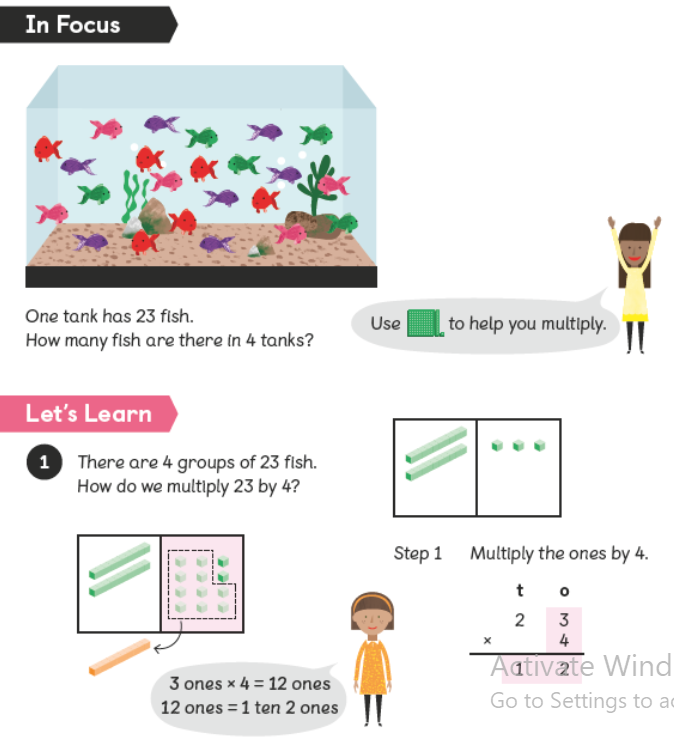 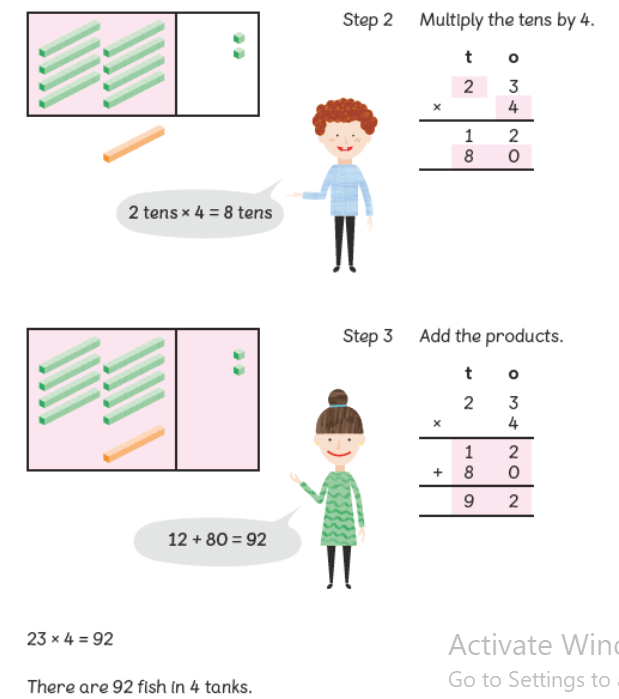 